As we are now in Spring we would like to give you some activities to participate in with your children.  This week we could try to: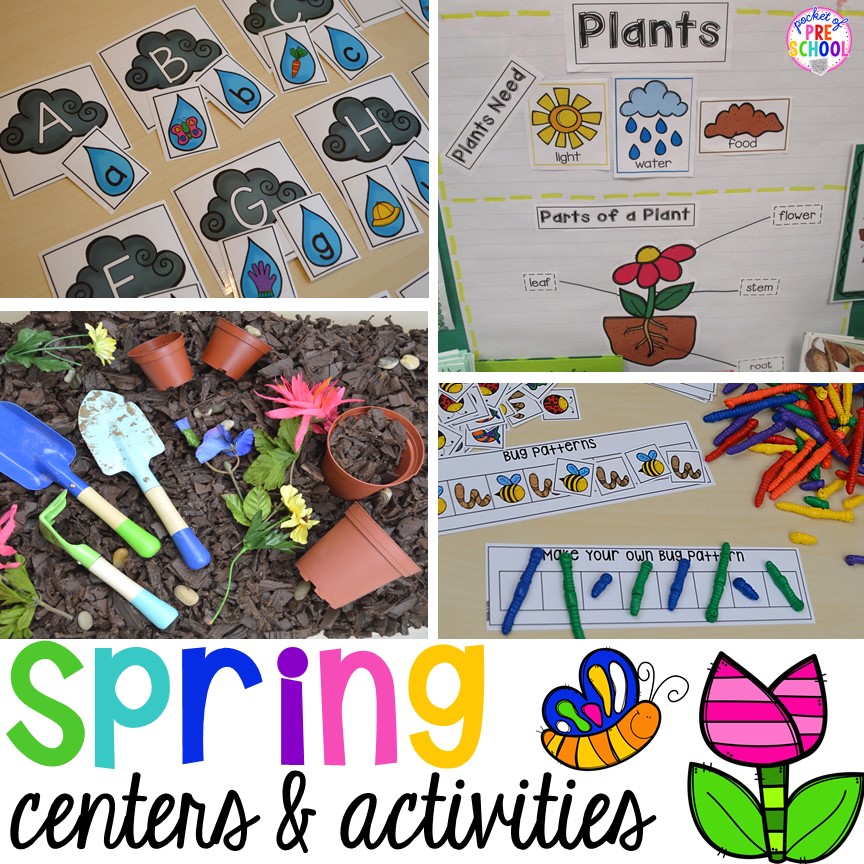 Learn about plants –The different names of the parts of plants.What plants need to have to help them grow?Look at pictures of plants and count the petals on them.Draw your own picture of a plant or flower.Learn and sing nursery rhyme Mary Mary Quite Contrary.Mary, Mary, quite contraryHow does your garden grow?With silver bells and cockleshellsAnd pretty maids all in a row.We would love you to see your great learning. Could you please send your pictures to St Bartholomew’s Nursery Blog or our Twitter page?